BON DE COMMANDE                   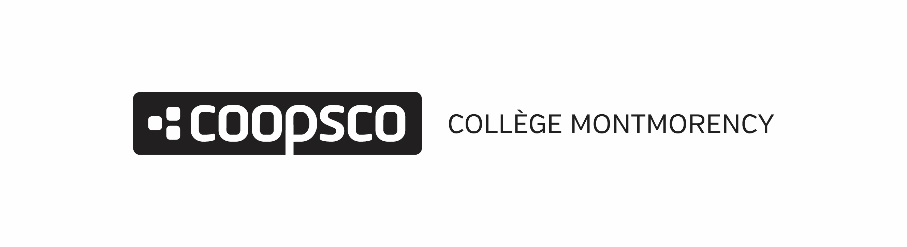 Nom :_____________________________________________________________BON DE COMMANDE                   Nom :_____________________________________________________________LIVRETitre du livreÉditeurEnseignantNOTE DE COURSNo de la note de coursNuméro du coursEnseignantLIVRETitre du livreÉditeurEnseignantNOTE DE COURSNo de la note de coursNuméro du coursEnseignant